Администрация муниципального образования «Город Астрахань»РАСПОРЯЖЕНИЕ12 апреля 2017 года № 338-р«О временном ограничении дорожного движения на время прохождения колонны Крестного хода»В соответствии с Федеральными законами «О транспортной безопасности», «Об автомобильных дорогах и о дорожной деятельности в Российской Федерации и о внесении изменений в отдельные законодательные акты Российской Федерации» и «О безопасности дорожного движения», Законом Астраханской области «О случаях установления временных ограничения или прекращения движения транспортных средств по автомобильным дорогам регионального или межмуниципального, местного значения в границах населенных пунктов», постановлением Правительства Астраханской области от 16.03.2012 № 86-П «О Порядке осуществления временных ограничения или прекращения движения транспортных средств по автомобильным дорогам регионального или межмуниципального, местного значения в Астраханской области», во исполнение протокола по вопросу организации и проведения Пасхального Крестного хода и мероприятий, посвященных празднованию Пасхи от 04.04.2017 №01-12-60:Ввести временное ограничение дорожного движения 16.04.2017 с 12:00 до окончания мероприятия по пл. Покровская от кафедрального собора «Покровский» до ул. Анри Барбюса, по ул. Анри Барбюса от моста через реку Волга до ул. Савушкина, по ул. Коммунистическая от ул. Анри Барбюса до ул. Академика Королева, по ул. Академика Королева от ул. Коммунистическая до ул. Чехова, по ул. Чехова от ул. Академика Королева до ул. Кр. Набережная, по ул. Кр. Набережная (нечетная сторона) от ул. Чехова до ул. Куйбышева, по ул. Кр. Набережная (чётная сторона) от моста «Влюбленных» до ул. Кирова, по ул. Кирова от ул. Кр. Набережная до ул. Эспланадная, по ул. Эспланадная от ул. Кирова до ул. В. Тредиаковского, по ул. В. Тредиаковского от ул. Эспланадная до ул. Адмиралтейской, по ул. Адмиралтейской от ул. В. Тредиаковского до пл. Ленина, по пл. Ленина от ул. Адмиралтейской до ул. В. Тредиаковского, по ул. В. Тредиаковского от пл. Ленина до кафедрального собора «Успенский».Управлению информационной политики администрации муниципального образования «Г ород Астрахань» разместить настоящее распоряжение на официальном сайте администрации муниципального образования «Город Астрахань».Управлению транспорта и пассажирских перевозок администрации муниципального образования «Г ород Астрахань» организовать движение транспортных средств осуществляющих перевозки пассажиров и багажа на муниципальных маршрутах регулярных перевозок муниципального образования «Город Астрахань» в соответствии с разработанными маршрутами согласно приложению к настоящему распоряжению.Контроль за исполнением настоящего распоряжения администрации муниципального образования «Город Астрахань» возложить на начальника управления по коммунальному хозяйству и благоустройству администрации муниципального образования «Город Астрахань».И.о. главы администрации С.Б. АгабековПриложениек распоряжению администрации муниципального образования «Город Астрахань» 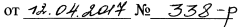 МАРШРУТЫследования транспортных средств, осуществляющих перевозки пассажиров и багажа на муниципальных маршрутах регулярных перевозок в муниципальном образовании «Город Астрахань», при закрытии движения автотранспорта 16.04.2017 с 12:00 до окончания прохождения колонны Крестного ХодаМаршруты №№ 4с, 26с, 43с. При движении автобусов в прямом направлении: ул. Адмиралтейская, ул. Эспланадная, ул. Коммунистическая... далее по утвержденному маршруту.При движении автобусов в обратном направлении: ул. Коммунистическая, ул. Свердлова, ул. Адмиралтейская... далее по утвержденному маршруту.Маршруты №№9с, 22р. При движении автобусов в прямом направлении: ул. Кирова, ул. Наб. 1 Мая (нечет), ул. Адмиралтейская, разворот на пересечении пл. Октябрьской/ ул. Эспланадной.При движении автобусов в обратном направлении: ул. Адмиралтейская, ул. Наб. 1 Мая (чет.), ул. Кирова... далее по утвержденному маршруту.Маршрут №30с. При движении автобусов в прямом направлении: ул. Свердлова, ул. Адмиралтейская, ул. Фиолетова, ул. Дантона.При движении автобусов в обратном направлении: по утвержденному маршруту.Маршрут №13с. При движении автобусов в прямом направлении: ул. Кирова, ул. Наб. 1 Мая (нечет.), ул. Адмиралтейская, ул. Эспланадная, ул. Коммунистическая ... далее по утвержденному маршруту.При движении автобусов в обратном направлении: ул. Коммунистическая, ул. Свердлова, ул. Адмиралтейская, ул. Наб. 1 Мая (чет.), ул. Кирова... далее по утвержденному маршруту.Маршруты №№33с, ЗЗск. При движении автобусов в прямом направлении: ул. Чалобяна, ул. Победы, ул. Наб. 1 Мая (нечет.), ул. Адмиралтейская.При движении автобусов в обратном направлении: ул. Эспланадная, ул. Коммунистическая, ул. Свердлова, ул. Победы... далее по утвержденному маршруту.Маршрут №47с. При движении автобусов в прямом направлении: ул. Кирова, ул. Наб. 1 Мая (нечет.), ул. Адмиралтейская, ул. Эспланадная, ул. Коммунистическая, ул. Свердлова, ул. Победы, ул. 3-я Интернациональная... далее по утвержденному маршруту.При движении автобусов в обратном направлении: ул. Чалобяна, ул. Калинина, ул. Свердлова, ул. Адмиралтейская, ул. Наб. 1 Мая (чет.), ул. Кирова... далее по утвержденному маршруту.Маршрут	№52с.	При	движении	автобусов	в	прямом	направлении: поутвержденному маршруту.При движении автобусов в обратном направлении: ул. Коммунистическая, ул. Свердлова, ул. Адмиралтейская, ... далее по утвержденному маршруту.Маршрут	№46с.	При	движении	автобусов	в	прямом	направлении: поутвержденному маршруту.При движении автобусов в обратном направлении: ул. Коммунистическая, ул. Свердлова, ул. Адмиралтейская, ул. Наб. 1 Мая (чет.), ул. Кирова... далее по утвержденному маршруту.Маршрут	№86с.	При	движении	автобусов	в	прямом	направлении: поутвержденному маршруту.При движении автобусов в обратном направлении: ул. Адмиралтейская, ул. Эспланадная, ул. Коммунистическая, ул. Свердлова, ул. Победы, ул. 3-я Интернациональная... далее по утвержденному маршруту.Начальник управления транспорта и пассажирских перевозок В.А Савонин